Муниципальное казенное учреждение «Управление образования» Дальнереченского городского округа направляет Информационно-статистическую справку о проведении и результатах итогового сочинения (изложения) в Приморском крае в 2022 году.По анализу нарушений (Информационно-статистическую справку о проведении и результатах итогового сочинения (изложения) в Приморском крае в 2022 году), выявленных при организации и проведении итогового сочинения (изложения), показал, что основными причинами этих нарушений являются незнание нормативных документов и небрежное отношение к обязанностям по проведению итогового сочинения (МБОУ «Лицей», МБОУ «СОШ№2»).МКУ «Управление образования» рекомендует предпринять меры предупреждения нарушений организации и проведения итогового сочинения(изложения):- для повышения мотивации педагогов разработать систему поощрения педагогических работников, участвующих в подготовке и проведении итогового сочинения (изложения) на уровне МОУО (ОО);- повторно изучить нормативные документы по проведению итогового сочинения(изложения);- руководителям образовательных организаций указать сотрудникам на персональную ответственность при работе с материалами итогового сочинения (изложения).Приложение на 17 л в 1 экз.Начальникмуниципального казенного учреждения  «Управление образования»Дальнереченского городского округа                                                    Н.Н. ШитькоВ.В.Кондратьева8(42356)25012МУНИЦИПАЛЬНОЕ КАЗЕННОЕ УЧРЕЖДЕНИЕ«УПРАВЛЕНИЕ ОБРАЗОВАНИЯ»ДАЛЬНЕРЕЧЕНСКОГОГОРОДСКОГО ОКРУГАул. Победы, . Дальнереченск, Приморский край,  692135Телефон/факс:  25-9-55E-mail: uodgo@mail.ruОКПО 65448711  ОГРН 1102506000123ИНН\КПП 2506011650/25060100113.01.2023 г  № 34-1Руководителям общеобразовательных учреждений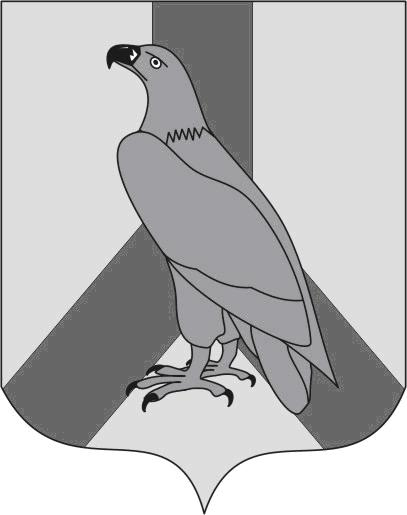 